مركز تنمية وخدمة المجتمعالعمادة/الكلية/المركز ..................................................				التاريخ: ................................             نشاط طلابي 	         		    		خدمة مجتمع  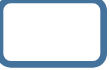 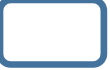    ( حضور محاضرات، ندوات ، ورش عمل... الخ)            	  ( ميداني 10 ساعات فأكثر)معلومات الانشطة والخدمة:اسم النشاط/ الخدمة:  .......................................................................                    ..نوع النشاط/ الخدمة:           مستمرة                               مرة واحدةالتاريخ: :  .......................................................................                    	                   المكان: :  .......................................................................                    الفئة المستهدفة:  .......................................................................                    	   	مدة النشاط: :  .......................................................................                    الطلاب المشاركين في تنظيم النشاط/ الخدمة ومهامهم (إن وجد):* ملاحظة: تسجيل الطلبة لحضور النشاط/ الخدمة يتم من خلال الموقع الالكترونيوصف النشاط/ الخدمة:................................................ ................................................ ................................................ ................................................................................... ................................................ ................................................ ...................................المشرف المسؤول عن النشاط من أعضاء الهيئة التدريسية أو الادارية      ( الاسم ):. ..........................................(الكلية): ................................................ ..............................................	التوقيع: .................................................مساعد العميد لشؤون الطلبة في العمادة/ الكلية/المركز		            (الأسم): ................................................	  								التوقيع: .................................................نموذج إنجاز متطلبات خدمة المجتمعرقم النموذجCDC-01-07-01نموذج إنجاز متطلبات خدمة المجتمعتاريخ الإصدار2963/2022/24/3/2 5/12/2022نموذج إنجاز متطلبات خدمة المجتمعرقم وتاريخ المراجعة أو التعديل2/(23/11/2023)نموذج إنجاز متطلبات خدمة المجتمعرقم قرار اعتماد مجلس العمداء48/2023 نموذج إنجاز متطلبات خدمة المجتمعتاريخ قرار اعتماد مجلس العمداء18/12/2023 نموذج إنجاز متطلبات خدمة المجتمععدد الصفحات01نوع المهمةالرقم الجامعياسم الطالب12345